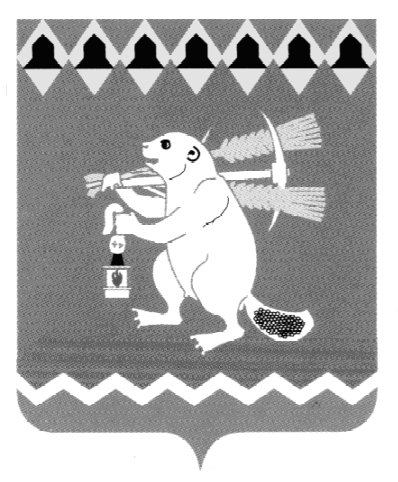 Администрация Артемовского городского округа ПОСТАНОВЛЕНИЕот _____________                                                                               № _________О внесении изменений в Примерное положение об оплате труда работников муниципальных образовательных организаций Артемовского городского округа, в отношении которых функции и полномочия учредителя осуществляются Управлением образования Артемовского городского округаВ целях совершенствования системы оплаты труда работников муниципальных образовательных организаций Артемовского городского округа, в отношении которых функции и полномочия учредителя осуществляются Управлением образования Артемовского городского округа, в соответствии с Трудовым кодексом Российской Федерации, постановлением Правительства Свердловской области от 09.11.2023               N 836-ПП «О внесении изменений в Примерное положение об оплате труда работников государственных организаций Свердловской области, в отношении которых функции и полномочия учредителя осуществляются Министерством образования и молодежной политики Свердловской области, утвержденное Постановлением Правительства Свердловской области от 12.10.2016 N 708-ПП», руководствуясь статьями 30, 31 Устава Артемовского городского округа,ПОСТАНОВЛЯЮ:1. Внести в Примерное положение об оплате труда работников муниципальных образовательных организаций Артемовского городского округа, в отношении которых функции и полномочия учредителя осуществляются Управлением образования Артемовского городского округа, утвержденное постановлением Администрации Артемовского городского округа от 03.02.2023 № 134-ПА «Об утверждении Примерного положения об оплате труда работников муниципальных образовательных организаций Артемовского городского округа, в отношении которых функции и полномочия учредителя осуществляются Управлением образования Артемовского городского округа» следующие изменения: 1) в пункте 26 слова: «без учета повышений, предусмотренных примечанием к приложению № 4 к настоящему Примерному положению» исключить;2) пункт 39 и примечание в приложении № 4 признать утратившими силу;3) часть первую пункта 40 изложить в следующей редакции:             «40. Должностные оклады заместителей руководителя и главного бухгалтера образовательной организации устанавливаются работодателем на 10 - 30 процентов ниже должностного оклада руководителя образовательной организации, установленного в соответствии с пунктом 37 настоящего Примерного положения.».2. Управлению образования Артемовского городского округа (Багдасарян Н.В.) обеспечить проведение в муниципальных образовательных организациях Артемовского городского округа, в отношении которых функции и полномочия учредителя осуществляются Управлением образования Артемовского городского округа, организационных мероприятий, связанных с изменением существенных условий оплаты труда.3. Настоящее постановление распространяется на правоотношения, возникшие с 01 января 2024 года.4. Постановление опубликовать в газете «Артемовский рабочий», разместить на Официальном портале правовой информации Артемовского городского округа (www.артемовский-право.рф) и на официальном сайте Артемовского городского округа в информационно-телекоммуникационной сети «Интернет» (www.artemovsky66.ru).5. Контроль за исполнением постановления возложить на заместителя главы Артемовского городского округа Лесовских Н.П.ГлаваАртемовского городского округа		     К.М. ТрофимовСОГЛАСОВАНИЕпроекта постановленияАдминистрации Артемовского городского округа«О внесении изменении в Примерное положение об оплате труда работников муниципальных образовательных организаций Артемовского городского округа, в отношении которых функции и полномочия учредителя осуществляются Управлением образования Артемовского городского округа»Постановление разослать: заместителю главы Артемовского городского округа        Лесовских Н.П., начальнику Управления образования Артемовского городского округа                 Багдасарян Н.В., начальнику финансового управления Администрации Артемовского городского округа Шиленко Н.Н., заведующему отделом экономики, инвестиций и развития Администрации Артемовского городского округа Кирилловой О.С.Заровнятных Алла Александровна,(34363)2-52-96ДолжностьФамилия и инициалыСроки и результаты согласованияСроки и результаты согласованияСроки и результаты согласованияДолжностьФамилия и инициалыДата поступления на согласованиеДата согласованияЗамечания и подписьЗаместитель главы Артемовского городского округа Н.П. ЛесовскихНачальник Управления образования Артемовского городского округаН.В. БагдасарянЗаведующий юридическим отделом Администрации Артемовского городского округаЕ.В. ПономареваЗаведующий отделом организации и обеспечения деятельности Администрации Артемовского городского округаД.П. МальченкоНачальник финансового управления Администрации Артемовского городского округа Н.Н. ШиленкоЗаведующий отделом экономики, инвестиций и развития Администрации Артемовского городского округаО.С. Кириллова